Banyule District Cubs Founders Day 2019District Bike Ride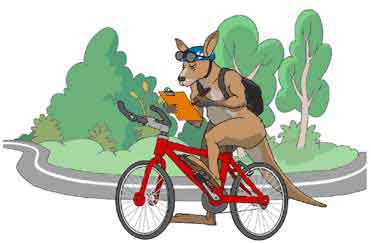 Sunday 24h February 2019Meeting time 10.30 Riding from:CT Barling ReserveEntry from the City or Southbound side of Plenty RoadReservoirRiding to:10th Ivanhoe Scout Hall (This is the old 2nd Ivanhoe Scout Hall )Wallace St IvanhoeWe will have a sausage sizzle.No charge for the sausage sizzle Cubs collection at 1.30 pm Please Park Cars in the nearby Coles Car Park - it is a short walk to the Scout Hall in Wallace St, as the entry to and parking at the Scout Hall is limited.Cubs wear uniform and helmetCaremonkey form acceptance is required.Please pack:SnacksWater bottle MedicationsHealth form (Caremonkey printout or Medical/Health form from http://rosannacubs.org/paper.htm )Sunblock / insect repellent No Scooters or bikes with training wheels Adult/Youth Helpers are welcome to attend   For Catering & Safety Purposes:PLEASE RESPOND with names to Wayne (Akela) ASAP:akela@rosannacubs.orgbyRSVP Friday 15th February 2019: